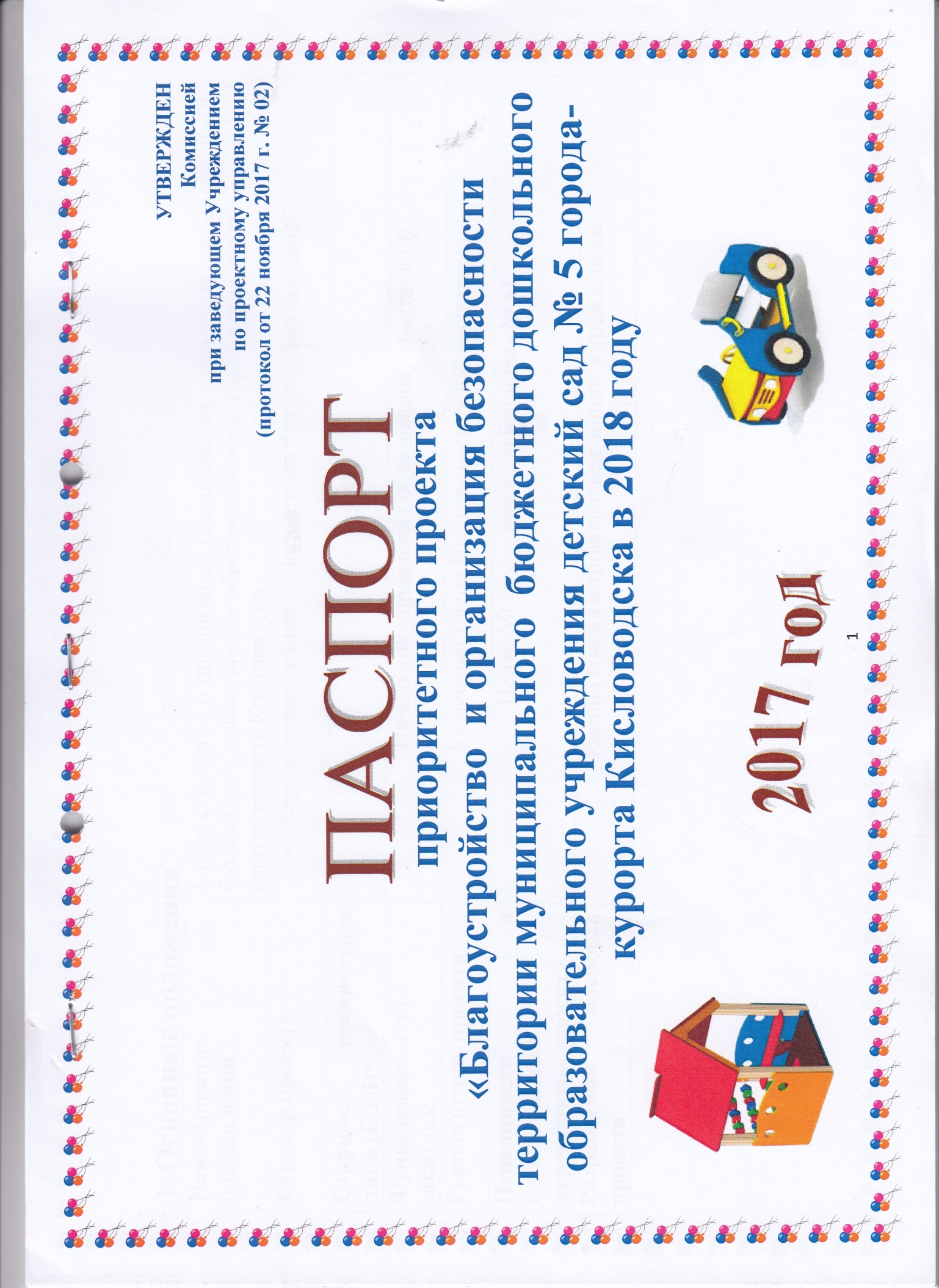 1. Основные положения2.Содержание приоритетного проекта3.Этапы и контрольные точки4. Бюджет приоритетного проекта5. Ключевые риски и возможности6. Описание приоритетного проектаОБОСНОВАНИЕ ПАСПОРТА
приоритетного проекта « Счастливая страна детства»1.Обоснование приоритетного проекта	Приоритетный проект « Счастливая страна  детства» разработан на основе анализа  состояния групповых участков на  территории  в Учреждении и определяет основные направления благоустройства территории Учреждения  на 2018 год.	Данный  Проект  является основной для реализации мероприятий по благоустройству, озеленению, улучшению санитарного состояния и архитектурно-художественного оформления территории Учреждения , а также создание безопасной , доступной и комфортной среды на территории  в Учреждении 	Финансовое обеспечение Проекта осуществляется за счет  городского бюджета и  внебюджетных средств Учреждения .	Состояние территории не соответствует требованиям:отсутствуют благоприятные условия для пребывания детей на прогулке (каждая группа детского сада должна иметь на площадке теневой навес для защиты детей от солнца и осадков); отсутствует  развивающая среда на участке, позволяющая  более интересно и познавательно организовать свободную деятельность детей на природе (игровое и спортивное оборудование  пришло в негодность планируется  приобрести и установить новое современное игровое оборудование и демонтировать оборудование,  изготовленное из шин);отсутствует ограждение  территории ;территория не освещается в вечернее времяасфальтное покрытие    находится  плохом состоянииСостояние зеленых насаждений за последние годы на территории Учреждения ухудшается. Значительная их часть достигла состояния естественного старения, что требует особого ухода либо замены новыми насаждениями. Особое внимание следует уделить восстановлению зеленого фонда путем планомерной замены старовозрастных и аварийных насаждений.	Таким образом, реализация  мероприятий по улучшению территории Учреждения путем повышения уровня благоустройства и безопасности позволит создать оптимальные условия, направленные на охрану здоровья, обеспечение нормального роста и развития детей, создание безопасной и комфортной среды пребывания детей в Учреждении, а также позволит улучшить экологическую обстановку и эстетический облик Учреждения.Цель проекта Создание безопасной и комфортной   среды  путем благоустройства территории Учреждения и  обеспечения  сохранение жизни, здоровья обучающихся и  работников  Учреждения  в соответствии с современными требованиями  ФГОС и  Санитарным правиламЗадачи проектасоздание своего образа территории  Учреждения;создание комфортных условий для развития личности ребенка; активизация творческого потенциала родителей и педагогов; воспитание бережного отношения к окружающему миру. оборудовать участки  Учреждения в соответствии с современными, санитарно – эпидемиологическими требованиями , ФГОС создание единого пространства для детей, родителей, педагогов2.Методика расчета показателей приоритетного проекта3.Структурная декомпозиция результатов приоритетного проекта4.Обоснование достижения показателей приоритетного проектаС целью реализации  приоритетного проекта « Счастливая территория детства » необходимо организовать закупку  и установку спортивного и игрового оборудования, теневых   навесов, произвести  ремонт фасада здания Учреждения  , асфальтного покрытия территории Учреждения , установить ограждение территории Учреждения провести освещение на территории Учреждения  Выполнение указанных работ по благоустройству территории Учреждения  позволит создать безопасную и комфортную среду для  организации отдыха, занятий спортом, игр и экспериментирования детей на  игровых участках  территории Учреждения5.Календарный план-график реализации приоритетного проекта «Счастливая страна детства»6. Этапы и контрольные точки7. Реестр заинтересованных сторон8. Реестр рисков приоритетного проекта9. Реестр возможностей приоритетного проекта10. Бюджет приоритетного проектаМУНИЦИПАЛЬНОЕ БЮДЖЕТНОЕ ДОШКОЛЬНОЕ ОБРАЗОВАТЕЛЬНОЕ УЧРЕЖДЕНИЕ ДЕТСКИЙ САД № 5 ГОРОДА-КУРОРТА КИСЛОВОДСКАПринят на заседании                                                                                                                                       УтверждаюПроектного комитета Учреждения                                                                                              Заведующий УчреждениемПротокол № 03 от 08.12.2017 год                                                                                                 __________Н.П.Назина                                                                                                                                                           Приказ № 12-09 АД от 08.12.2017 годСВОДНЫЙ ПЛАН ПРИОРИТЕТНОГО ПРОЕКТАНаименование проекта  « Счастливая страна детства»1.План приоритетного проекта по контрольным точкам2.План финансового обеспечения приоритетного проекта3.План согласований и контрольных мероприятий приоритетного проекта4.План управления приоритетным проектом « Счастливая страна детства»4.1. Управление результатами и выгодами4.2. Рассмотрение проблемных вопросов и управление изменениямиК — . Комиссии по проектному управлению при  заведующем Учреждением РП — руководитель проекта. ФЗ — функциональный заказчик.ПО — проектный офис. ПК — проектный комитет. ПЗ — подготовка запроса.Э — экспертиза.С — согласование.У — утверждение. 4.3. Состав рабочих органов приоритетного проекта4.4.План коммуникаций по приоритетному проекту4.5. Управление рисками приоритетного проекта4.6. Управление  возможностями приоритетного проектаРАБОЧИЙ ПЛАН ПРИОРИТЕТНОГО ПРОЕКТА  «СЧАСТЛИВАЯ СТРАНА ДЕТСТВА»1.Календарный план-график приоритетного проекта2.Реестр договорных обязательств  приоритетного проекта «Счастливая страна детства» Информация, содержащаяся в реестре договорных обязательств приоритетного проекта, определяется следующими документами:Правила ведения реестра контрактов, заключенных заказчиками, утвержденные постановлением Правительства Российской Федерации от 28 ноября 2013 г. N 1084 «О порядке ведения реестра контрактов, заключенных заказчиками, и реестра контрактов, содержащего сведения, составляющие государственную тайну» в соответствии с Федеральным законом от 5 апреля 2013 г. N 44-ФЗ «О контрактной системе в сфере закупок товаров, работ, услуг для обеспечения государственных и муниципальных нужд»;Правила ведения реестра договоров, заключенных заказчиками по результатам закупки, утвержденные постановлением Правительства Российской Федерации от 31 октября 2014 г. N 1132 «О порядке ведения реестра договоров, заключенных заказчиками по результатам закупки» в соответствии с Федеральным законом от 18 июля 2011 г. N 223-ФЗ «О закупках товаров, работ, услуг отдельными видами юридических лиц»;3.Расписание работы рабочих органов приоритетного проекта4.Контактная информация участников рабочих органов приоритетного проектаНаименование направленияБлагоустройство и организация безопасности территории  муниципального  бюджетного дошкольного образовательного учреждения детский сад № 5 города-курорта Кисловодска  Куратор проекта Зам Главы администрации  -  Загуменная Татьяна АнатольевнаСтаршее должностное лицо (СДЛ)*нетФункциональный заказчикНачальник управления образования  - Бутин Ю.БРуководитель проектаКравченко Елена Ивановна- старший воспитательИсполнители и соисполнители мероприятий проектаЦентр МОУ -    директор Боташева М.М.Разработчик паспорта проектаНазина Нина Петровна-заведующий УчреждениемЦель проектаСоздание безопасной и комфортной   среды  путем благоустройства территории Учреждения и  обеспечения  сохранение жизни, здоровья обучающихся и  работников  Учреждения  в соответствии с современными требованиями  ФГОС и Санитарными правилами Создание безопасной и комфортной   среды  путем благоустройства территории Учреждения и  обеспечения  сохранение жизни, здоровья обучающихся и  работников  Учреждения  в соответствии с современными требованиями  ФГОС и Санитарными правилами Создание безопасной и комфортной   среды  путем благоустройства территории Учреждения и  обеспечения  сохранение жизни, здоровья обучающихся и  работников  Учреждения  в соответствии с современными требованиями  ФГОС и Санитарными правилами Создание безопасной и комфортной   среды  путем благоустройства территории Учреждения и  обеспечения  сохранение жизни, здоровья обучающихся и  работников  Учреждения  в соответствии с современными требованиями  ФГОС и Санитарными правилами Показатели проекта и их значения по годамПоказательТип показателя (основной, аналитический, показатель второго уровня)Базовое значение*Период, годПоказатели проекта и их значения по годамПоказательТип показателя (основной, аналитический, показатель второго уровня)Базовое значение*2018Показатели проекта и их значения по годамОбеспечение безопасной среды  на территории УчрежденияОсновной100Показатели проекта и их значения по годамОбеспечение  комфортной среды  для отдыха, занятий спортом, игры и экспериментирования детей на  игровых участках Учреждения Основной100Результаты проектаСозданы  условия для познавательной, творческой, двигательной и игровой активности детей и оздоровительной работы на сумму  1530200 руб. Созданы безопасные  условия пребывания детей на территории   Учреждения на сумму  2893467 руб. ;Созданы  условия для познавательной, творческой, двигательной и игровой активности детей и оздоровительной работы на сумму  1530200 руб. Созданы безопасные  условия пребывания детей на территории   Учреждения на сумму  2893467 руб. ;Созданы  условия для познавательной, творческой, двигательной и игровой активности детей и оздоровительной работы на сумму  1530200 руб. Созданы безопасные  условия пребывания детей на территории   Учреждения на сумму  2893467 руб. ;Созданы  условия для познавательной, творческой, двигательной и игровой активности детей и оздоровительной работы на сумму  1530200 руб. Созданы безопасные  условия пребывания детей на территории   Учреждения на сумму  2893467 руб. ;Описание модели функционирования результатов проекта  1. Реализация приоритетного проекта « Счастливая страна детства»  позволит:Установить 4  павильона, игровое и спортивное оборудование на участках УчрежденияОградить территорию УчрежденияПровести освещение на территории Учреждения, Оборудовать мини стадионОтремонтировать фасад зданияЗаасфальтировать территорию УчрежденияОзеленить территорию УчрежденияПовысить удовлетворенность деятельностью Учреждения со стороны родителей и воспитанников2. В рамках реализации приоритетного  проекта «Счастливая страна детства» Создаст основу и тиражирование  опыта работы  по благоустройству  Учреждения обеспечит информационную открытость  и  доступность родителям и руководителям других образовательных учреждений   к выполнению работ по благоустройству территориипростимулирует активность родителей (законных представителей) воспитанников и сотрудников Учреждения в реализации данного проекта снижение количества  несчастных случаев с воспитанниками УчрежденияПовышение двигательной активности  и игровой деятельности воспитанников Учреждения 3.Созданная система оценки качества выполнения работ по благоустройству территории позволит  обеспечить проведение на постоянной  основе оценки выполнения работ по благоустройству территории Учреждения с вовлечением в эту работу родителей воспитанниковвовлеченность родителей законных представителей) воспитанников и сотрудников Учреждения в реализации благоустройства территории;качественное изменение  уровня планирования и реализации мероприятий приоритетного проекта «Счастливая страна детства»событийное наполнение пространства территории Учреждения4.В 2018 году внедрена общественно доступная информационно-аналитическая система контроля за  эффективностью использования  бюджетных средств , которая  система будет в том числе: обеспечивать возможности по мониторингу соблюдения  требований бюджетного законодательства   1. Реализация приоритетного проекта « Счастливая страна детства»  позволит:Установить 4  павильона, игровое и спортивное оборудование на участках УчрежденияОградить территорию УчрежденияПровести освещение на территории Учреждения, Оборудовать мини стадионОтремонтировать фасад зданияЗаасфальтировать территорию УчрежденияОзеленить территорию УчрежденияПовысить удовлетворенность деятельностью Учреждения со стороны родителей и воспитанников2. В рамках реализации приоритетного  проекта «Счастливая страна детства» Создаст основу и тиражирование  опыта работы  по благоустройству  Учреждения обеспечит информационную открытость  и  доступность родителям и руководителям других образовательных учреждений   к выполнению работ по благоустройству территориипростимулирует активность родителей (законных представителей) воспитанников и сотрудников Учреждения в реализации данного проекта снижение количества  несчастных случаев с воспитанниками УчрежденияПовышение двигательной активности  и игровой деятельности воспитанников Учреждения 3.Созданная система оценки качества выполнения работ по благоустройству территории позволит  обеспечить проведение на постоянной  основе оценки выполнения работ по благоустройству территории Учреждения с вовлечением в эту работу родителей воспитанниковвовлеченность родителей законных представителей) воспитанников и сотрудников Учреждения в реализации благоустройства территории;качественное изменение  уровня планирования и реализации мероприятий приоритетного проекта «Счастливая страна детства»событийное наполнение пространства территории Учреждения4.В 2018 году внедрена общественно доступная информационно-аналитическая система контроля за  эффективностью использования  бюджетных средств , которая  система будет в том числе: обеспечивать возможности по мониторингу соблюдения  требований бюджетного законодательства   1. Реализация приоритетного проекта « Счастливая страна детства»  позволит:Установить 4  павильона, игровое и спортивное оборудование на участках УчрежденияОградить территорию УчрежденияПровести освещение на территории Учреждения, Оборудовать мини стадионОтремонтировать фасад зданияЗаасфальтировать территорию УчрежденияОзеленить территорию УчрежденияПовысить удовлетворенность деятельностью Учреждения со стороны родителей и воспитанников2. В рамках реализации приоритетного  проекта «Счастливая страна детства» Создаст основу и тиражирование  опыта работы  по благоустройству  Учреждения обеспечит информационную открытость  и  доступность родителям и руководителям других образовательных учреждений   к выполнению работ по благоустройству территориипростимулирует активность родителей (законных представителей) воспитанников и сотрудников Учреждения в реализации данного проекта снижение количества  несчастных случаев с воспитанниками УчрежденияПовышение двигательной активности  и игровой деятельности воспитанников Учреждения 3.Созданная система оценки качества выполнения работ по благоустройству территории позволит  обеспечить проведение на постоянной  основе оценки выполнения работ по благоустройству территории Учреждения с вовлечением в эту работу родителей воспитанниковвовлеченность родителей законных представителей) воспитанников и сотрудников Учреждения в реализации благоустройства территории;качественное изменение  уровня планирования и реализации мероприятий приоритетного проекта «Счастливая страна детства»событийное наполнение пространства территории Учреждения4.В 2018 году внедрена общественно доступная информационно-аналитическая система контроля за  эффективностью использования  бюджетных средств , которая  система будет в том числе: обеспечивать возможности по мониторингу соблюдения  требований бюджетного законодательства   1. Реализация приоритетного проекта « Счастливая страна детства»  позволит:Установить 4  павильона, игровое и спортивное оборудование на участках УчрежденияОградить территорию УчрежденияПровести освещение на территории Учреждения, Оборудовать мини стадионОтремонтировать фасад зданияЗаасфальтировать территорию УчрежденияОзеленить территорию УчрежденияПовысить удовлетворенность деятельностью Учреждения со стороны родителей и воспитанников2. В рамках реализации приоритетного  проекта «Счастливая страна детства» Создаст основу и тиражирование  опыта работы  по благоустройству  Учреждения обеспечит информационную открытость  и  доступность родителям и руководителям других образовательных учреждений   к выполнению работ по благоустройству территориипростимулирует активность родителей (законных представителей) воспитанников и сотрудников Учреждения в реализации данного проекта снижение количества  несчастных случаев с воспитанниками УчрежденияПовышение двигательной активности  и игровой деятельности воспитанников Учреждения 3.Созданная система оценки качества выполнения работ по благоустройству территории позволит  обеспечить проведение на постоянной  основе оценки выполнения работ по благоустройству территории Учреждения с вовлечением в эту работу родителей воспитанниковвовлеченность родителей законных представителей) воспитанников и сотрудников Учреждения в реализации благоустройства территории;качественное изменение  уровня планирования и реализации мероприятий приоритетного проекта «Счастливая страна детства»событийное наполнение пространства территории Учреждения4.В 2018 году внедрена общественно доступная информационно-аналитическая система контроля за  эффективностью использования  бюджетных средств , которая  система будет в том числе: обеспечивать возможности по мониторингу соблюдения  требований бюджетного законодательства № п/пНаименованиеТип(завершение этапа/контрольная точка результата/контрольная точка показателя Сроки1 этап  Проект инициирован1 этап  Проект инициирован1 этап  Проект инициирован1 этап  Проект инициирован1.1.  Утверждение паспорт приоритетного проекта « Счастливая страна детства»1) протокол заседания  Комиссии от 22.11. 2017  года  № 012) паспорт приоритетного проекта22.11.2017 года1.2Проведение  Общее собрание работников Учреждения   по организации  мероприятий по  благоустройству территории УчрежденияПротокол Общего собрания работников Учреждения20.12.2017 год11.  этап Планирование11.  этап Планирование11.  этап Планирование11.  этап Планирование2.1Утвержден сводный  план приоритетного проекта «Счастливая страна детства»1).Протокол заседания  Проектного комитета № 03  от   08.12.2017 год 08.12.2017 год2.2Запушена система мониторинга выполнения работ по реализации приоритетного проекта «Счастливая страна детства» в соответствии с техническим заданиемМониторингежемесячно111 этап   Реализация приоритетного проекта111 этап   Реализация приоритетного проекта111 этап   Реализация приоритетного проекта111 этап   Реализация приоритетного проекта3.1Принято решения о финансировании приоритетного проекта« Счастливая страна детства» на 2018 годПостановление Главы администрации города-курорта Кисловодска о выделении финансовых средств из бюджета города на 2018 год на благоустройство территории УчрежденияМарт 2018 года3.2Обеспечение  реализации проекта в 2018 году и уточнении показателей проектаОтчеты по реализации приоритетного  проекта «Счастливая страна детства»1 раз в месяц 3.3Сформирован перечень игрового и спортивного оборудования для установки на участках УчрежденияПеречень26.11.2017 года3.4.Составление списка деревьев , кустарников и цветов для посадки на территории УчрежденияПеречень26.11.2017 год3.5.Составление проектно-сметная  документация на ремонт фасада здания, асфальтирования и освещения территории Учрежденияпроектно-сметная  документация01.11.2017 год3.6.Подготовка конкурсной документации  на приобретение игрового и спортивного оборудования и выполнения строительных работ по благоустройству территорииДокументы к аукционуАпрель 20183.7.Заключение договоров с организациями ( выигравшими аукцион ) на выполнение работ по благоустройству территории УчрежденияДоговора на выполнение работ, приобретение оборудованияАпрель 2018 год3.8Утвержден комплекс мер по информационно-разъяснительной работе среди родителей в целях популяризации и вовлечения  их в реализацию проекта по благоустройству территории УчрежденияПлан работы с родителями20.01.2018 год3.9Проведение конкурса «Дизайн-проектов» благоустройства игровых участков на территории УчрежденияПоложение о конкурсе «Дизайн-проектов» благоустройства игровых участков на территории Учреждения13.11.2017 год3.10Проведена промежуточная оценка выполненных работ  за 1-ое полугодие   2018 года по благоустройству  территории УчрежденияСтимулирование работников по результатам промежуточной оценки выполнения работ Июнь 20183.11Сформирована и размещена на сайте Учреждения информация о работах по  благоустройству территории Учреждения в 2018 годуФотографииИюнь 2018 год3.12.Утверждены план-график по благоустройству территории Учрежденияпланы-графикиДекабрь 2017 год1У. Итоговый этап1У. Итоговый этап1У. Итоговый этап1У. Итоговый этап4.1Утвержден  итоговый  отчет о выполнении приоритетного проекта «Счастливая страна детства»отчет ноябрь 20184.2Проведена стратегическая оценка реализации приоритетного  проекта «Счастливая страна детства»стратегическая оценкаСентябрь 2018 год4.3Сформирован и размещен на сайте Учреждения итоговый отчет о работах по реализации приоритетного проекта «Счастливая страна детства» в 2018 годуотчет20 декабря 2018 года4.4.Открытие  мини-стадиона для проведения спортивных праздниковПрезентацияИюль 2018 год4.5.Выполнение  работы по благоустройству территории Учреждения, предусмотренные  данным ПроектомАкты выполненных работНоябрь- декабрь 2018 год4.6.Составлен перспективный план работы с родителями (законными представителями) воспитанников по благоустройству территории Учрежденияперспективный план01.02.2018 года4.7Подача  заявка на благоустройство территории УчрежденияЗаявка20.12.2017 год5.Функциональный этап5.Функциональный этап5.Функциональный этап5.Функциональный этап5.1.Организация спортивных праздников на мини стадионе, проведены подвижные и спортивные игры с использованием спортивного оборудования на  игровых участках  территории УчрежденияФотоИюнь-август 20185.2Стимулирование сотрудников Учреждения  и родителей (законных представителей) воспитанников по итогам  реализации приоритетного проекта « Счастливая страна детства»  Награждения Грамотами родителей (законных представителей) воспитанников и работников Учреждения Материальное стимулирование работниковДекабрь 2018 год5.3.Организация субботников по озеленению и уборке территории Учреждения Фото с субботниковЕжемесячно 2018 год5.5Повышение  удовлетворенности  благоустройством территории  Учреждения со стороны родителей (законных представителей)  воспитанников«Обратная связь» на сайте Учреждения в сети ИнтернетАнкетирование Ноябрь 2018 год5.6Разработка   внутренних проектов « Благоприятная среда для  физического развития  и развития игровой деятельности детей дошкольного возраста в Учреждении »Проекты «Благоприятная среда»Май 2018 год5.7.Контроль за  безопасностью   среды   для  сохранения жизни, здоровья обучающихся и  работников  Учреждения  Отсутствие актов по несчастным случаямпостоянно5.8.Обеспечение  комфортной среды  для отдыха, занятий спортом, игры и экспериментирования детей на  игровых участках Учреждения во время прогулкиОтзывы родителей на сайтепостоянно5.9.Регулярная проверка состояния предметов благоустройства, находящихся на территории Учреждения с целью своевременного выявления повреждений и поломок, приводящих к нарушению санитарно-гигиенических требованийАкты1 раз в неделю5.10Открытие раздела на сайте Учреждения «Благоустройство территории»Раздел «Благоустройство территории»20.12.2017 год5.11Выполнение работ по: световому оснащению: установка объектов наружного освещения установке огражденияасфальтированию территории Учреждения установке спортивного и игрового оборудованиюАкт выполненных работ20 декабря 2018 год5.12Сооружение объектов малых архитектурных форм (скульптурных композиций, клумб, газонов), огорода,  ягодника, сада. лесаФото01.06.2018 год5.13Проведение работ по озеленению: посадка кустарников и деревьев, формирование живых изгородей и другие работы, утвержденные в проектной документации;ФотоВесна 2018 годИсточники финансированияИсточники финансированияГод реализацииВсегоИсточники финансированияИсточники финансирования2018 годБюджетные источники,
млн. руб.Федеральный бюджетнетБюджетные источники,
млн. руб.Бюджеты субъектов Российской ФедерациинетБюджетные источники,
млн. руб.Местные бюджеты органов местного самоуправления4423667 руб.4423667 руб.Внебюджетные источники, млн. руб.Внебюджетные источники, млн. руб.40.000 руб.40.000 руб.ИтогоИтого4463667руб.4463667руб.№ п/пНаименование риска/возможностиМероприятия по предупреждению риска/реализации возможности1Финансово-экономические риски связаны с возможным недофинансированием ряда мероприятийУстранение этого риска возможна через применение менее затратных технологий, оптимизации проектных решений, оптимизации выполняемых работ, увеличение доли внебюджетных средств (доходы от платных дополнительных образовательных услуг, спонсорские и благотворительные поступления, рациональное использование энергоресурсов, проектная деятельность) в общем объеме многоканального финансирования; 2Нарушение сроков  реализации приоритетного проекта «Счастливая страна детства»Устранение (минимизация) рисков связано с качеством планирования и управления реализацией  Проекта обеспечением мониторинга и анализа ее реализации и оперативного внесения необходимых изменений.3Временные риски, связанные с отставанием от сроков реализации мероприятий Преодолеваются за счет подготовки  плана реализации  Проекта и обеспечения его операционального сопровождения с 2018 года  Инициирование, при необходимости, дополнительных поручений  Проектному комитету в целях реализации Паспорта приоритетного проекта «Счастливая страна детства» Ежедневный контроль4Неэффективное управление процессом реализации  Проекта и несогласованность действий основного исполнителя и участников Проекта. Устранение названного риска возможно за счет организации Проектного комитета, определение ответственного за реализацию   и обеспечения постоянного и оперативного мониторинга реализации мероприятий  Проекта. 5Формальный  подход  родителей законных представителей) воспитанников   и сотрудников Учреждения  к реализации приоритетного проекта «Счастливая страна детства»Обязательное обсуждение с родителями  проекта по  благоустройству   территории УчрежденияОпределение участие родителей в реализации проекта в качестве преимущества Создание  алгоритма  участия родителей в формировании «обратной связи» с  родителями (законными представителями ) воспитанниковАктивное вовлечение родителей в работу по благоустройству территории Учреждения6Несоответствие (в сторону уменьшения) фактически достигнутых показателей эффективности реализации данного проектапроведение ежеквартального  мониторинга и оценки эффективности реализации мероприятий проектаанализ причин отклонения фактически достигнутых показателей эффективности реализации данного проекта от запланированных; оперативная разработка и реализация комплекса мер, направленных на повышение эффективности реализации мероприятий данного проекта7Отсутствие информации, необходимой для проведения оценки качества выполненных работ  и формирования индекса качества  выполненных работ по благоустройству территории Учреждения Активная работа и вовлечение  Центра по обслуживанию образовательных учреждений  для формирования индекса, в том числе через  зам главы администрации города-курорта Кисловодска , в процесс проведения оценки качества   выполненных работ по благоустройству территории Учреждения Инициирование, при необходимости,  Проектного комитета Учреждения  в адрес через  зам главы администрации города-курорта Кисловодска о принятии дополнительных мер в целях реализации мероприятий паспорта приоритетного проекта «Счастливая страна детства».  Корректировка при необходимости методики оценки качества    выполненных работ по благоустройству территории Учрежденияи формирования соответствующего индекса.Связь с государственными программами   Российской федерацииГосударственной программы Российской Федерации «Развитие образования» на 2013 – 2020 годы»Государственная программа «Доступная среда» на 2011−2020 годы.Правила благоустройства территории муниципального образования города Ставрополя  Ставропольского края  от 23 августа 2017 года N 127Взаимосвязь с другими проектами и программамиПрограмма « Развития образования в Учреждении на 2016-2020гг»Целевая программа « Антитеррористическая безопасность на 2017-2020гг»Целевая программа « Пожарная безопасность на 2017-2019 гг» Формальные основания для инициацииФедеральный Закон от 10.01.2002г. №7-ФЗ «Об охране окружающей среды» (в ред. Федеральных законов от 22.08.2004 N 122-ФЗ, от 29.12.2004 N 199-ФЗ, от 09.05.2005 N45-ФЗ);Постановление Главного государственного врача РФ от 15 мая 2013 года №26 «Об утверждении СанПиН 2.4.1.3049-13 «Санитарно-эпидемиологические требования к устройству, содержанию и организации режима работы в дошкольных образовательных организациях»;Приказ Минобразования России от 15.01.02 № 76 «О создании безопасных условий жизнедеятельности обучающихся в образовательных учреждениях».Приказ Минобразования России от 07.08.2014 № 24 «О принятии дополнительных мер по предотвращению несчастных случаев с обучающимися и работниками образовательных учреждений». Письмо Минобразования России от 12.07.00 № 22-06-788 «О создании безопасных условий жизнедеятельности обучающихся в образовательных учреждениях».Правила противопожарного режима в Российской Федерации, утвержденные постановлением Правительства Российской Федерации от 25.04.2012г. № 390.Федеральный закон «Об образовании в Российской Федерации» от 29.12.2012 N 273-ФЗ; Приказ Министерства образования и науки Российской Федерации (Минобрнауки России) от 17 октября . N . Москва «Об утверждении федерального государственного образовательного стандарта дошкольного образования» ( вступил в силу с 1 января 2014г.); Федеральный Закон от 06.03.06 №35-ФЗ ( ред..от 02.11.2013) « О противодействии терроризму»Указ президента РФ от 15.02.06 г № 116 «О мерах по  противодействию терроризму»Указ президента РФ от 12.05.09 №537 «О стратегии национальной безопасности Российской Федерации до 2020 года»Дополнительная информация1.Достижения приоритетного проекта достижимы при выполнении следующих требований, в том числеНаличие достаточного объема ресурсов2.Ограничения: наличие стратегических рисков реализации приоритетного проекта «Счастливая страна детства», указанных в соответствующем разделе  данного проекта№ п/пНаименование показателяЕд.Изм.Алгоритм формирования (формула)Временные характеристики показателяБазовые показатели (используемые в формуле)Метод сбора информации, индекс формы отчетностиОхват единиц совокупностиОтветствен за сбор данных1Удовлетворенность  родителями  качеством  выполненных работ%К1 -1002018 годК1 - отсутствие жалоб и нареканий со стороны  родителей   1.Анкетирование2.«Обратная связь»Сплошное наблюдениеЗаведующий Учреждением, Назина Н.П2Снижение несчастных случаев с воспитанниками%К2 -1002018 годК2 -отсутствие актов по несчастным случаямАдминистративная информацияСплошное наблюдениеЗаведующий Учреждением, Назина Н.П.3Повышение квалификации педагогов, для реализации проектного менеджментачелК 3 -62017-2018 годК3-доля педагогов повысившие свою квалификациюАдминистративная информацияСплошное наблюдениеСтаршийвоспитатель Учреждения Е.И.Кравченко4.Использование разнообразных форм работы по повышению качества работы по развитию  спортивной и игровой, познавательной деятельности дошкольников%К4-100К5-1002018К4-образовательные программыК5-доля детей обучающихся по образовательным программам1.Анкетирование2.«Обратная связь»Сплошное наблюдениеСтаршийвоспитатель Учреждения Е.И.Кравченко5Обеспечение безопасных условия  по охране жизни и здоровья детей%К6-1002018 годК6 строгое исполнение Инструкции по охране жизни и здоровья детей1.Анкетирование2.«Обратная связь»Сплошное наблюдениеСтаршийвоспитатель Учреждения Е.И.Кравченко№п/пРезультат проектаТребование к результату1Изучить методических рекомендаций по составлению приоритетного проектаМетодические рекомендации по подготовке паспорта приоритетного проекта Правительства РФ от 20 октября 2016 г. N 7951п-П6Методические рекомендации по подготовке сводного и рабочего планов приоритетного проекта (программы)Федеральная программа по благоустройству дворовых территорий 2017–2022 гг.2Разработать Положение об организации проектной деятельности  в УчрежденииПостановление Правительства Российской Федерации от 15 октября 2016 г. № 1050 «Об организации проектной деятельности в Правительстве Российской Федерации».Распоряжение Правительства Российской Федерации от 15 октября 2016 г. № 2165-р (утверждает План первоочередных мероприятий по организации проектной деятельности в правительстве Российской Федерации на 2016 и 2017 годы).Распоряжение Минэкономразвития России от 14 апреля 2014 г. № 26Р-АУ «Об утверждении Методических рекомендаций по внедрению проектного управления в органах исполнительной власти».Национальный стандарт Российской Федерации ГОСТ Р 54869-2011 «Проектный менеджмент. Требования к управлению проектом».Национальный стандарт Российской Федерации ГОСТ Р 54870-2011 «Проектный менеджмент. Требования к управлению портфелем проектов».3Провести обследование территории УчрежденияГрадостроительный кодекс РФ и действующие нормы и правила (строительных, санитарных, пожарных и др.).Федеральная программа по благоустройству дворовых территорий 2017–2022 гг.4Составить  паспорта благоустройства территории УчрежденияМетодические рекомендации по организации работы, проверки и оценки паспортов территорий6Разработать  проектно-сметную документацию на благоустройство территории УчрежденияПостановлением Правительства РФ от 16 февраля 2008 г. N 87 «О составе разделов проектной документации и требования к их содержанию».7 Сформировать перечень спортивного и игрового оборудованияФедеральная программа по благоустройству дворовых территорий 2017–2022 гг.8Сформировать перечень деревьев, кустарников и цветовФедеральная программа по благоустройству дворовых территорий 2017–2022 гг.9Разработать дизайн - проекты детских игровых площадокГрадостроительный кодекс РФ и действующие нормы и правила (строительных, санитарных, пожарных и др.).Федеральная программа по благоустройству дворовых территорий 2017–2022 гг.10Разработать индекс оценки качества выполнения работПостановление Правительства Российской Федерации от 15 октября 2016 г. № 1050 «Об организации проектной деятельности в Правительстве Российской Федерации».Распоряжение Правительства Российской Федерации от 15 октября 2016 г. № 2165-р (утверждает План первоочередных мероприятий по организации проектной деятельности в правительстве Российской Федерации на 2016 и 2017 годы).11.Добавить на сайте Учреждения  раздел « Проектная деятельность»Федеральный закон от 29 декабря 2012 года N 273-ФЗ "Об образовании в Российской Федерации",Федеральный закон от 29 декабря 2010 года N 436-ФЗ "О защите детей от информации, причиняющей вред их здоровью и развитию", Федеральный закон от 13 марта 2006 года N 38-Ф3 "О рекламе", Постановление Правительства Российской Федерации от 10 июля 2013 года N 582 "Об утверждении Правил размещения на официальном сайте образовательной организации в информационно- телекоммуникационной сети "Интернет" и обновления информации об образовательной организации", приказ Федеральной службы по надзору в сфере образования и науки от 29 мая 2014 года N 785 "Об утверждении требований к структуре официального сайта образовательной организации в информационно-коммуникационной сети "Интернет" и формату представления на нем информации", Постановление Правительства РФ от 17.05.2017 N 575 "О внесении изменений в пункт 3 Правил размещения на официальном сайте образовательной организации в информационно- телекоммуникационной сети "Интернет" и обновления информации об образовательной организации12Запустить в пилотную эксплуатацию информационные ресурсы, обеспечивающие:формирование базы данных фото- и видеоматериалов, содержащих фиксированные  родителями (законными представителями) воспитанников и сотрудниками Учреждения нарушения  в выполнении работ по благоустройству территории Учреждениярассмотрения и принятия решений соответствующими органами;Постановление Правительства РФ от 14 сентября 2012 г. N 928 "О базовых государственных информационных ресурсах"Постановление Правительства Российской Федерации от 10 июля 2013 года N 582 "Об утверждении Правил размещения на официальном сайте образовательной организации в информационно- телекоммуникационной сети "Интернет" и обновления информации об образовательной организации", 13Составить приоритетный проект «Счастливая страна детства»Постановлением Правительства РФ от 16 февраля 2008 г. N 87 «О составе разделов проектной документации и требования к их содержанию».14Составление заявки  на реализацию приоритетного проекта « Счастливая страна детства»Постановлением Правительства РФ от 16 февраля 2008 г. N 87 «О составе разделов проектной документации и требования к их содержанию».15Формирование максимальной начальной цены контрактовПравила ведения реестра контрактов, заключенных заказчиками, утвержденные постановлением Правительства Российской Федерации от 28 ноября 2013 г. N 1084 «О порядке ведения реестра контрактов, заключенных заказчиками, и реестра контрактов, содержащего сведения, составляющие государственную тайну» в соответствии с Федеральным законом от 5 апреля 2013 г. N 44-ФЗ «О контрактной системе в сфере закупок товаров, работ, услуг для обеспечения государственных и муниципальных нужд»;16Внести изменения в план закупок и план-графикПравила ведения реестра контрактов, заключенных заказчиками, утвержденные постановлением Правительства Российской Федерации от 28 ноября 2013 г. N 1084 «О порядке ведения реестра контрактов, заключенных заказчиками, и реестра контрактов, содержащего сведения, составляющие государственную тайну» в соответствии с Федеральным законом от 5 апреля 2013 г. N 44-ФЗ «О контрактной системе в сфере закупок товаров, работ, услуг для обеспечения государственных и муниципальных нужд»;17Формирование конкурсной документацииПравила ведения реестра контрактов, заключенных заказчиками, утвержденные постановлением Правительства Российской Федерации от 28 ноября 2013 г. N 1084 «О порядке ведения реестра контрактов, заключенных заказчиками, и реестра контрактов, содержащего сведения, составляющие государственную тайну» в соответствии с Федеральным законом от 5 апреля 2013 г. N 44-ФЗ «О контрактной системе в сфере закупок товаров, работ, услуг для обеспечения государственных и муниципальных нужд»;18Формирование извещений о закупкахПравила ведения реестра контрактов, заключенных заказчиками, утвержденные постановлением Правительства Российской Федерации от 28 ноября 2013 г. N 1084 «О порядке ведения реестра контрактов, заключенных заказчиками, и реестра контрактов, содержащего сведения, составляющие государственную тайну» в соответствии с Федеральным законом от 5 апреля 2013 г. N 44-ФЗ «О контрактной системе в сфере закупок товаров, работ, услуг для обеспечения государственных и муниципальных нужд»;19.Проведение аукционаПравила ведения реестра контрактов, заключенных заказчиками, утвержденные постановлением Правительства Российской Федерации от 28 ноября 2013 г. N 1084 «О порядке ведения реестра контрактов, заключенных заказчиками, и реестра контрактов, содержащего сведения, составляющие государственную тайну» в соответствии с Федеральным законом от 5 апреля 2013 г. N 44-ФЗ «О контрактной системе в сфере закупок товаров, работ, услуг для обеспечения государственных и муниципальных нужд»;20Заключение контрактовПравила ведения реестра контрактов, заключенных заказчиками, утвержденные постановлением Правительства Российской Федерации от 28 ноября 2013 г. N 1084 «О порядке ведения реестра контрактов, заключенных заказчиками, и реестра контрактов, содержащего сведения, составляющие государственную тайну» в соответствии с Федеральным законом от 5 апреля 2013 г. N 44-ФЗ «О контрактной системе в сфере закупок товаров, работ, услуг для обеспечения государственных и муниципальных нужд»;21Проведение совещаний с рабочими органами по приоритетному проекту « Счастливая страна детства»Постановление Правительства Российской Федерации от 15 октября 2016 г. № 1050 «Об организации проектной деятельности в Правительстве Российской Федерации».Распоряжение Правительства Российской Федерации от 15 октября 2016 г. № 2165-р (утверждает План первоочередных мероприятий по организации проектной деятельности в правительстве Российской Федерации на 2016 и 2017 годы).22Предусмотрены изменения и дополнения в Коллективный договор в Положение об оплате  труда работников Учреждения  (учесть стимулирующие выплаты за участие в реализации проектов)Единые рекомендации по установлению на федеральном, региональном и местном уровнях систем оплаты труда работников государственных и муниципальных учреждений на 2014 год, утвержденными решением Российской трехсторонней комиссии по регулированию социально-трудовых отношений от 25 декабря ., протокол 11.(в ред. приказа минобразования Ставропольского края от 27.08.2014 N 858-пр)23Организация контроля за реализацией приоритетного проекта «Счастливая страна детства»Постановление Правительства Российской Федерации от 15 октября 2016 г. № 1050 «Об организации проектной деятельности в Правительстве Российской Федерации».Распоряжение Правительства Российской Федерации от 15 октября 2016 г. № 2165-р (утверждает План первоочередных мероприятий по организации проектной деятельности в правительстве Российской Федерации на 2016 и 2017 годы).№п/пНаименование этапа, мероприятия, контрольной точкиДлительность, днейНачалоОкончаниеВид документа и (или) результатОтветственный исполнитель1Разработать и утвердить Положениеоб организации  проектной деятельности в Учреждении3028.09.2017 год26.10.2017 годПоложениеоб организации  проектной деятельности в УчрежденииПроектный офис2Разработка и утверждение  Плана работы Проектного комитета на 2017-2018 год 1531.10.2017 год15.11.2017 годПлана работы Проектного комитета на 2017-2018 год Проектный комитет3Разработка и утверждение паспорта приоритетного проекта «Счастливая страна детства3001.11.2017 год22.11.2017Паспорт приоритетного проекта «Счастливая страна детстваПроектный комитет Учреждения4Разработка  сводного плана приоритетного проекта   «Счастливая страна детства»3014.11.2017год04.12.2018 годСводный план приоритетного проекта   «Счастливая страна детства»Проектный комитет5Согласование Сводного плана приоритетного проекта « Счастливая страна детства» с Проектным офисом3014.11.2017год04.12.2018 годСводный план приоритетного проекта   «Счастливая страна детства»Проектный комитет Учреждения6Принятие и утверждение Сводного плана приоритетного проекта « Счастливая страна детства»  на Проектном комитете3014.11.2017год04.12.2018 годСводный план приоритетного проекта   «Счастливая страна детства»Проектный комитет Учреждения7Подготовка рабочего плана реализации приоритетного проекта  « Счастливое детство3031.10.2017год04.12.2018 годрабочий план реализации приоритетного проекта  « Счастливое детствоПроектный комитет Учреждения8Подготовить и принять с дальнейшем утверждением комплекса мер по информационно-разъяснительной работе среди родителей (законных представителей) воспитанников, сотрудников Учреждения в целях популяризации и вовлечения их в реализацию проектов по благоустройству3020.01.201820.02.2018ПланПроектный комитет Учреждения9Провести общественные обсуждения  приоритетного проекта «Счастливая страна детства»3025.03.201825.04.2018ПротоколыПроектный комитет Учреждения10Внесены изменения в сводный план приоритетного проекта и паспорт приоритетного проекта с учетом финансового обеспечения мероприятий на период 20183009.01.2018-10.02.2018ИзмененияПроектный офис11Организация обучения педагогических работников Проектному менеджменту1 раз в месяц09.01.2018-30.09.2018СертификатыРуководитель проекта12Проведение экспертизы  проектно-сметной документации3001.02.2018 год01.03.2018 годПроектно-сметная документация Совет при Главе  администрации города-курорта Кисловодска13Выделение  средств из бюджета города   в 2018 году на благоустройство  территории Учреждения9010.02.201810.02.2018Открытие финансированиеСовет при Главе  администрации города-курорта Кисловодска14Разработка Постановления Главы администрации города на выделение   средств из бюджета города на 2018 на благоустройство территории Учреждения  9010.02.201810.02.2018ПостановлениеСовет при Главе  администрации города-курорта Кисловодска15Размещение на сайте Учреждения в сети Интернет информации о реализации проекта и отчетов о реализации мероприятий приоритетного проекта «Счастливая страна детства» для обеспечения мониторинга и общественного контроля  1 раз в месяц09.01.2018-30.09.2018ИнформацияПроектный комитет Учреждения16Утверждение методики оценки качества работ по благоустройству территории в Учреждении 3009.04 2018.год09.05.2018годМетодики качества работ по  благоустройству территории в Учреждении Совет при Главе  администрации города-курорта Кисловодска17Внесение изменений в план закупок и план-график  товаров, работ, услуг на 2018 год 3009.04.2018 год09.05.2018годПлан закупок товаров, работ, услуг на 2018 годСпециалист по закупкам Учреждения18Формирование  перечня   спортивного, игрового оборудования и теневых навесов3026.10.201726.11.2018перечень   спортивного, игрового оборудования и теневых навесовПроектный комитет Учреждения19Заключение контрактов на поставку спортивного, игрового оборудования и теневых навесов3001.04.201830.05.2016КонтрактыСпециалист по закупкам Учреждения20Разработан план повышения квалификации по проектному менеджменту3009.01.201831.01.2018ПланПроектный комитет Учреждения21Внедрение общественно – доступной информационно-аналитической системы контроля за  эффективностью использования  бюджетных средств . 1 раз в месяц09.01.2018-30.09.2018 Индекс контроляСовет при Главе  администрации города-курорта Кисловодска22Проведение промежуточной оценки  выполнения  работ  по благоустройству территории учреждения3001.09.201830.09.2018АктПроектный комитет Учреждения23Подведение предварительных итогов готовности территории Учреждения3015.10.2018 год15.11.2018 годИтоговый отчетПроектный комитет Учреждения24Проведение стратегической оценки реализации Приоритетного проекта « Счастливая страна детства»3016.11.2018 год16.12.2018 годАктСовет при Главе  администрации города-курорта КисловодскаЭксперты 25 Итоговый отчет о реализации Приоритетного проекта3017.12.2018 год17.01.2019 годИтоговый отчетСовет при Главе  администрации города-курорта КисловодскаЭксперты 26Проведение экспертной оценки качества выполненных работ по благоустройству территории3017.12.2018 год17.01.2019 годАктЭкспертная группа27Оценка качества полноты подготовки Сводного плана  приоритетного проекта «Счастливая страна детства» 3014.11.2017год04.12.2018 годЗаключениеПроектный комитет Учреждения28Подготовка для публикации на сайте  Главы администрации и Учреждения  Итогового отчета о реализации приоритетного проекта «Счастливая страна детства»30 25.11.201824.12.2018 годИтоговый отчетСовет при Главе  администрации города-курорта КисловодскаЭксперты№ п/пНаименованиеТип (завершение этапа/контрольная точка результата/контрольная точка показателяСрокОтветственный исполнительУровень контроля1Разработать  проект Положениеоб организации  проектной деятельности в УчрежденииПроект Положенияоб организации  проектной деятельности в Учреждении26.10.2018 годКравченко Е.И.-председатель проектного офисаПроектный офис2Согласование  и  утверждение  Положения об организации  проектной деятельности в Учреждении с Проектным комитетомПоложенияоб организации  проектной деятельности в Учреждении26.10.2018 годНазина Н.П.-председатель Проектного комитетаПроектный комитет2Разработка и утверждение  Плана работы Проектного комитета на 2017-2018 год План работы Проектного комитета на 2017-2018 год15.11.2017 годКравченко Е.И.-председатель проектного офисаПроектный комитет3.Утверждение паспорта приоритетного проекта « Счастливая страна детства»Паспорт проекта22.11. 2017 год Назина Н.П.-председатель Проектного комитетаКомиссия4Проведение экспертной оценки качества выполненных работ по благоустройству территорииЗаключение19.01.2019 годНазина Н.П.-председатель Проектного комитетаПроектный комитет5Принятие и утверждение Сводного плана приоритетного проекта « Счастливая страна детства»  на Проектном комитетеПротокол04.12.2017 годНазина Н.П.-председатель Проектного комитетаПроектный комитет Учреждения6Согласование Сводного плана приоритетного проекта « Счастливая страна детства» с Проектным офисомПротокол04.12.2017 годНазина Н.П.-председатель Проектного комитетаПроектный комитет Учреждения7Оценка качества полноты подготовки Сводного плана  приоритетного проекта «Счастливая страна детства»Заключение04.12.2017 годНазина Н.П.-председатель Проектного комитетаПроектный комитет Учреждения8Разработка проекта Постановления Главы администрации города на выделение   средств из бюджета города на 2018 на благоустройство территории Учреждения  Постановления Главы администрации города на выделение   средств из бюджета города на 2018 на благоустройство территории Учреждения  10.02.2018 годЗам главы администрации Загуменная Т.А.Совет при Главе  администрации города9Сформированы и представлены перечень    спортивного, игрового оборудования и теневых навесовПеречень   спортивного, игрового оборудования и теневых навесов26.11.2017Назина Н.П.-председатель Проектного комитетаПроектный комитет Учреждения10Составление проектно-сметная  документация на ремонт фасада здания, асфальтирования и освещения территории Учрежденияпроектно-сметная  документация на ремонт фасада здания, асфальтирования и освещения территории Учреждения20.11.2017годНазина Н.П.-председатель Проектного комитетаПроектный комитет Учреждения11Принято решение о выделении средств  из городского бюджета в 2017 годуПостановления Главы администрации города на выделение   средств из бюджета города на 2018 на благоустройство территории Учреждения  20.06.2018 годаНачальник финансового управленияСовет при Главе  администрации города12Утвержден комплекс мер по  информационно-разъяснительной работе среди  родителей (законных представителей) воспитанников  в целях популяризации и вовлечения их в реализацию приоритетного проекта  «Счастливая страна детства»План по  информационно-разъяснительной работе среди  родителей (законных представителей) воспитанников01..02.2018Назина Н.П.-председатель Проектного комитетаПроектный комитет Учреждения13Размещена на сайте Учреждения в сети интернет информации по реализации приоритетного проекта  « Счастливая страна детства»Информация ЕжемесячноКравченко Е.И.-председатель Проектного офисаПроектный комитет Учреждения14.Утверждены  нормативно-правовые акты по проектному менеджментуНормативно-правовые акты по проектному менеджменту22.11.2017 годНазина Н.П.- председатель Проектного комитетаПроектный комитет Учреждения15Утвержден план-график реализации мероприятий по реализации приоритетного проекта  « Счастливая страна детства»План-график22.11.2017 годНазина Н.П. -председатель Проектного комитетаПроектный комитет Учреждения16Заключены контракты на поставку спортивного, игрового оборудования и теневых навесов30.05.2018 годСпециалист по закупкамПроектный комитет Учреждения17Проведено Общее собрание работников Учреждения по реализации приоритетного проекта  « Счастливая страна детства» и их роли Протокол Общего собрания работников Учреждения25.03.2018 годНазина Н.П. -председатель Проектного комитетаПроектный комитет Учреждения18Внедрение план повышения квалификации по проектному менеджментуПлан повышения квалификации по проектному менеджменту01.04.2018 годНазина Н.П. -председатель Проектного комитетаПроектный комитет Учреждения19Проведение семинаров- практикумов по разработке внутренних проектов на 2018 годПротоколы семинаров-практикумов01.03.2018 годКравченко Е.И .-председатель Проектного офиса Е.И.Проектный комитет Учреждения20.Размещение на сайте Учреждения в сети интернет Целевая программа «Благоустройство территории Учреждения с 2017 по 2019 год»Целевая программа «Благоустройство территории Учреждения с 2017 по 2019 год»30.08.2018Назина Н.П. -председатель Проектного комитетаПроектный комитет Учреждения21Внедрение общественно – доступной информационно-аналитической система  контроля за  эффективностью использования  бюджетных средств . Сайт Главы администрации города-курорта КисловодскаежемесячноНазина Н.П.-председатель Проектного комитетаПроектный комитет Учреждения22Проведена промежуточной оценки  выполнения  работ  по благоустройству территории учрежденияАкт30.09.2018 годДиректор МОУ ЦОУБоташева М.М.Совет при Главе  администрации города23Проведена стратегическая оценка реализации Приоритетного проекта « Счастливая страна детства»Акт24.12.2018 годНачальник финансового управление  администрации города-курорта Кисловодска, Царикаев В.КСовет при Главе  администрации города детства»24Изготовлены дизайн-проекты  игровых участков на территории УчрежденияДизайн-прокты20.11.2018 годКравченко Е.И.- председатель Проектного офисаПроектный комитет25Разработка   внутренних проектов « Благоприятная среда для  физического развития  и развития игровой деятельности детей дошкольного возраста в Учреждении »Внутренние проекты « Благоприятная среда для  физического развития  и развития игровой деятельности детей дошкольного возраста в Учреждении »30.08.2018 годКравченко Е.И.- председатель Проектного офисаПроектный комитет26Повышение  удовлетворенности  благоустройством территории  Учреждения со стороны родителей (законных представителей)  воспитанниковАнкеты 20.12.2018 годКравченко Е.И.- председатель Проектного офисаПроектный комитет27 Формирование проектного офиса, проектного комитета, Комиссии  по проектному управлению при  заведующем Учреждением (далее - Комиссия), общественно-делового совета, экспертной группыПриказы,протоколы30.08.2017 годНазина Н.П.- председатель Проектного комитетаПроектный комитет Учреждения28Подготовка рабочего плана реализации приоритетного проекта  « Счастливое детствоРабочий план реализации приоритетного проекта  « Счастливое детство12.12.2017 годКравченко Е.И.- председатель Проектного офисаПроектный комитет29Подготовлен Итоговый отчет о реализации приоритетного проекта «Счастливая страна детства»Итоговый отчет30.11.2018 годЗаведующий Учреждением , Назина Н.П.Проектный комитет Учреждения30Подведены и опубликованы на сайте  Главы администрации и Учреждения  Итоговый отчет о реализации приоритетного проекта «Счастливая страна детства»Итоговый отчет10.12.2018 годЗам главы администрации города-курорта Кисловодска , Загуменная Т.А.Совет при Главе  администрации города-курорта КисловодскаЭксперты№ п/пОрган или организацияПредставитель интересов(ФИО, должность)Ожидание от реализации проекта1Администрация города-курорта КисловодскаЗам Главы администрации Загуменная Татьяна АнатольевнаПостановление Главы администрации города-курорта Кисловодска о выделении финансовых средств из бюджета города на 2018 год на благоустройство территории Учреждения2Управление образованияНачальник управления образования, Бутин Юрий Борисович  Ведущий специалист по дошкольному образованию, Погрябнекова Татьяна ВасильевнаПредставление приоритетного проекта «Счастлива страна детства» в  проектный офис администрации города-курорта Кисловодска3Центр обслуживания образовательными учреждениямиДиректор Центра по обслуживанию образовательных учреждений , Боташева Мадина МаджитовнаПредставление приоритетного проекта «Счастлива страна детства» в  проектный офис администрации города-курорта Кисловодска4Финансовое управлениеНачальник финансового управления, Царикаев Владимир КазбековичФинансовое обеспечение приоритетного проекта «Счастлива страна детства»5Главное управление МЧС России по  городу-курорту КисловодскаНачальник Пожнадзора в гор. Кисловодске, Капустян Павел ВикторовичНачальник Управления по ГО И ЧССоблюдение пожарной и антитеррористической безопасности территории Учреждения6.Управление Роспотребнадзора  в городе  Кисловодске Начальник управления Роспотребнадзора в городе Кисловодске, Курилова Светлана ВасильевнаСоблюдение требований к территории  оборудованию игровых площадок7Проектный офис администрации г.КисловодскаПредседатель Проектного офиса г-к КисловодскаУтверждение приоритетного проекта «Счастлива страна детства»8Проектный комитет УчрежденияПредседатель, Проектного комитета.  Заведующий  Учреждением – Назина Нина ПетровнаУтверждение паспорта приоритетного проекта «Счастлива страна детства»,  план-графика приоритетного проекта «Счастливая страна детства»8.Комиссия по проектному управлению при  заведующем Учреждением Председатель Комиссии Назина Нина ПетровнаУтверждение  сводного плана  приоритетного проекта «Счастлива страна детства»№ п/пНаименование рискаОжидаемые последствияМероприятия по реагированиюВероятность наступленияУровень влияния на проект1 Отсутствие средств городского  бюджета  для финансирования   приоритетного проекта «Счастливая страна детства»Невыполнение показателей проекта1.Активная работа и вовлечение родителей (законных представителей) воспитанников в реализацию приоритетного проекта2.Привлечение внебюджетных средств за счет платных услуг и  благотворительных пожертвований 3.Инициирование, по необходимости, дополнительных мероприятий Проектного комитета в адрес руководителя Учреждением о дополнительных  мерах  в целях реализации паспорта проекта3.Реализация  комплексов мер по информационно разъяснительной работе среди родителей (законных представителей) воспитанников в целях популяризации и вовлечения их в реализацию проекта3102Реализация не в полной мере комплекса первоочередныхмероприятий приоритетного проекта   «Счастливая страна детства»Невыполнение показателей проекта1.Формирование четкого графика реализации мероприятий по выполнению работ  реализации проекта с конкретными мероприятиями, сроками исполнения, ответственными лицами2.Установление в графике ответственности конкретных лиц  за нарушение графика выполнения работ по благоустройству территории Учреждения, вплоть до освобождения от должности3.Создание  системы контроля  и мониторинга в режиме онлайн за исполнение соглашений, позволяющей оперативно выявлять отклонения от утвержденного графика исполнения  соглашений и устранять их4. Реализация  комплексов мер по информационно разъяснительной работе среди родителей (законных представителей) воспитанников в целях популяризации и вовлечения их в реализацию проекта683.Отсутствие информации, необходимой для проведения оценки качества выполнения работ по благоустройству  территории в Учреждении и формирование  индекса качества  благоустройства  территории Учреждения в соответствии с разработанной методикой, в том числе низкое участие в этой работе Центра по обслуживанию образовательных учрежденийСнижение качества оценки  выполнения работ по благоустройству территории Учреждения1.Активная работа и вовлечение  должностных лиц Центра по обслуживанию  образовательных учреждений в сборе информации для формирования индекса качества выполненных работ по реализации приоритетного проекта «Счастливая страна детства»2. Привлечение родительской общественности для проведения оценки качества выполнения работ по благоустройству  территории в Учреждении 3.Проведение заседаний Управляющего совета по реализации приоритетного проекта «Счастливая страна детства»274Низкое участие родителей (законных представителей) воспитанников в благоустройстве территории УчрежденияНедостаточная информированность родителей о приоритетном проекте1.Информационная и разъяснительная работа с родителями через такие формы работы, в том числеОбщее родительское собрание  на тему: « Ознакомление с приоритетным проектом  «Счастливая страна детства»Презентация Дизайн-проектовПривлечение Кушетеровой Е.П (родитель)  в подготовке проектно-сметной документацииПроведение заседания Совета родителей с целью привлечения родителей к озеленению территории УчрежденияРазмещение на сайте Учреждения  в сети Интернет информации о реализации Проект49№ п/пНаименование возможностиОжидаемые эффектыМероприятия по реализации возможностейВероятность наступленияУровень влияния на проект1Выделение  финансовых средств из бюджета города1.Приобретение  спортивного, игрового оборудования и теневых навесов2.Ремонт фасада, асфальтного покрытия3. Установка ограждения4.Проведеение освещения территории Учреждения1.Организация активного отдыха детей, а также игровой и двигательной деятельности детей2.Организация безопасной и комфортной среды на территории УчрежденияУточняется82.Привлечение внебюджетных средствПриобретение и установка  игрового оборудования Заключение договоров с родителями по благотворительностиСредний83Улучшение качества организации игровой и двигательной активности детей на групповых  участкахУстановка спортивного, игрового оборудования и теневых навесовПроведение спортивных праздников, спортивных и подвижных игр с детьми на мини стадионеВысокий10№ п/пНаименование этапа, мероприятияБюджетные источники финансирования, млн. руб.Бюджетные источники финансирования, млн. руб.Бюджетные источники финансирования, млн. руб.Внебюджетные источники финансирования, млн. руб.Всего, млн. руб.№ п/пНаименование этапа, мероприятияФедеральный бюджетБюджеты субъектов Российской ФедерацииМестный бюджетВнебюджетные источники финансирования, млн. руб.Всего, млн. руб.1Приобретение спортивного и игрового оборудования, теневых навесов153020040.000 руб.1530240 руб.2.Ремонт фасада здания225040 руб.225040 руб.3Ремонт асфальтного покрытия1504058 руб.1504058 руб.4.Установка ограждения221763 руб.221763 руб.5Проведение освещения на территории  Учреждения691.232 руб.691.232 руб.6Установка спортивного и игрового оборудования и теневых навесов251374 руб.251374 руб.Итого4463667 руб.4463667 руб.Руководитель проектаКравченко Елена Ивановна- старший воспитательАдминистратор проектаНазина Нина Петровна-заведующий УчреждениемРазработчик сводного планаНазина Нина Петровна- заведующий Учреждением№ п/пНаименование контрольной точкиСрокВид документа и (или) результатОтветственный исполнительУровень контроля1.Общие организационные мероприятия по проекту1.Общие организационные мероприятия по проекту1.Общие организационные мероприятия по проекту1.Общие организационные мероприятия по проекту1.Общие организационные мероприятия по проекту1.Общие организационные мероприятия по проекту1Разработать и утвердить Положениеоб организации  проектной деятельности в Учреждении26.10.2017 годПоложениеоб организации  проектной деятельности в УчрежденииКравченко Е.И.-председатель Проектного офисаПроектный Комитет2Разработать и утвердить Паспорт приоритетного проекта « Счастливая страна детства22.11.2017 годПаспорт приоритетного проекта « Счастливая страна детстваКравченко Е.И.-председатель Проектного офисаПроектный Комитет3Разработка и утверждение  Плана работы Проектного комитета на 2017-2018 год 15.11.2017 годПлана работы Проектного комитета на 2017-2018 годНазина Нина Петровна-председатель Проектного комитетаПроектный Комитет4Создание Комиссии по проектному управлению30.08.2017 годПриказНазина Нина Петровна-председатель КомиссииКомиссия по проектному управлению5 Формирование  Проектного комитета30.08.2017 годПриказНазина Нина Петровна-председатель Проектного комитетаПроектный комитет6Создать Проектный офис30.08.2017 годПриказКравченко Елена Ивановна- председатель Проектного офисаПроектный офис7Разработка и утверждение  сводного плана приоритетного проекта « Счастливая страна детства»04.12.2017 годСводный план приоритетного проекта:Назина Нина Петровна- председатель Проектного комитетаПроектный Комитет8Согласование Сводного плана приоритетного проекта « Счастливая страна детства» с Проектным офисом04.12.2017 годСводный план приоритетного проекта:Назина Нина Петровна- председатель Проектного комитетаПроектный офиса9Назначение руководителя приоритетного проекта « Счастливая страна детства»30.08.2017 годПриказНазина Нина Петровна- председатель Проектного комитетаПриказ10Принятие Сводного плана приоритетного проекта « Счастливая страна детства»  на Проектном комитете04.12.2017 годСводный план приоритетного проекта « Счастливая страна детства»Назина Нина Петровна- председатель Проектного комитетаПроектный Комитет11Подготовка рабочего плана реализации приоритетного проекта  « Счастливое детство12.12.2017 годРабочий план реализации приоритетного проекта  « Счастливое детствоНазина Нина Петровна- заведующий УчреждениемПроектный Комитет12Провести общественные обсуждения  приоритетного проекта «Счастливая страна детства» 25.03.2018 годПротоколы   общих родительских собранийНазина Нина Петровна- председатель Проектного комитетаПроектный комитет13Формирование экспертной группы30.08.2017 годПротоколНазина Нина Петровна- председатель Проектного комитетаПроектный комитет14Формирование Общественно-делового совета30.08.2017 годПриказНазина Нина Петровна- председатель Проектного комитетаПроектный комитет15Внесены изменения в сводный план приоритетного проекта и паспорт приоритетного проекта с учетом финансового обеспечения мероприятий на период 2018 год10.02.2018 годСводный план приоритетного проекта и паспорт приоритетного проектаНазина Нина Петровна- председатель Проектного комитетаКомиссии по проектному управлению при заведующем Учреждением16Внесение изменений в план  и план-график закупок товаров, работ, услуг на 2018 год09.04.2018План план-графикНазина Нина Петровна- председатель Проектного комитетаПроектный комитет17Организация обучения педагогических работников проектному менеджменту на 2018 году01.09.2018 годПлан обученияНазина Нина Петровна- председатель Проектного комитетаПроектный комитет18Проведение экспертизы проектно-сметной документации01.03.20178 годПроектно-сметная документацияНазина Нина Петровна- председатель Проектного комитета УчреждениемКомиссии по проектному управлению при заведующем Учреждением19Подготовка документов к аукциону на выполнение работ по благоустройству территории Учреждения01.04.2018 годДокументы к аукционуСпециалист по закупкам Баштовая В.АКомиссии по проектному управлению при заведующем Учреждением20Подписание договоров на выполнение работ по благоустройству территории Учреждения с организациями10.05.2018 годДоговораКравченко Е.И.-председатель Проектного офисаПроектный комитет21Проведение  совещаний рабочих органов по реализации приоритетного проекта «Счастливая страна детства»ежемесячноПротоколыКравченко Е.И.-председатель Проектного офисаПроектный комитет22Создание  на сайте Учреждения  в сети Интернет  раздел « Проектная деятельность» с целью  информации всех заинтересованных лиц о реализации приоритетного проекта « Счастливая страна детства»20.12.2017 годИнформацияКравченко Е.И.-председатель Проектного офисаПроектный комитет23Формирование  перечня   спортивного, игрового оборудования и теневых навесов26.10.2017 годПереченьКравченко Елена Ивановна-председатель Проектного офисаПроектный офис24Изучение  Методические рекомендации по составлению приоритетны проектов  01.08.2018 годПриоритетный проектНазина Нина Петровна- председатель Проектного комитетаКомиссии по проектному управлению при заведующем Учреждением2.Реализация первоочередных мероприятий по приоритетному проекту «Счастливая страна детства»2.Реализация первоочередных мероприятий по приоритетному проекту «Счастливая страна детства»2.Реализация первоочередных мероприятий по приоритетному проекту «Счастливая страна детства»2.Реализация первоочередных мероприятий по приоритетному проекту «Счастливая страна детства»2.Реализация первоочередных мероприятий по приоритетному проекту «Счастливая страна детства»2.Реализация первоочередных мероприятий по приоритетному проекту «Счастливая страна детства»2.1Открытие финансирования  для реализации приоритетного проекта «Счастливая страна детства»20.06.2018 годПостановление Главы администрации города-курорта КисловодскаНазина Нина Петровна- председатель Проектного комитетаКомиссии по проектному управлению при заведующем Учреждением2.2.Проведение контроля за работами по благоустройству территории УчрежденияежемесячноЗаключениеКравченко Елена Ивановна-председатель Проектного офисаОбщественно-деловой совет2.3Проведение экспертной оценки качества выполненных работ по благоустройству территории УчрежденияежемесячноЗаключениеКравченко Елена Ивановна-председатель Проектного офисаКомиссии по проектному управлению при заведующем Учреждением2.4.Проведение промежуточных итогов реализации проекта1 раз в кварталОтчетКравченко Елена Ивановна-председатель Проектного офисаПроектный Комитет2.5Подготовка для публикации на сайте  Главы администрации и Учреждения  Итогового отчета о реализации приоритетного проекта «Счастливая страна детства»С 20.06.2018 годаИтоговый отчетНазина Нина Петровна-председатель КомиссииКомиссии по проектному управлению при заведующем Учреждением2.6Подготовка и принятие с дальнейшим утверждением комплекса мер по информационно-разъяснительной работе среди родителей (законных представителей) воспитанников, сотрудников Учреждения в целях популяризации и вовлечения их в реализацию проектов по благоустройству20.01.2018 годкомплекс мер по информационно-разъяснительной работе среди родителей ( законных представителей) воспитанников, сотрудников УчрежденияКравченко Елена Ивановна-председатель Проектного офисаПроектный Комитет2.7Создан модуль для организации мониторинга 01.02.2018 годМониторингКравченко Елена Ивановна-председатель Проектного офисаПроектный офис3.Разработка и внедрение системы оценки качества  благоустройства территории  Учреждения3.Разработка и внедрение системы оценки качества  благоустройства территории  Учреждения3.Разработка и внедрение системы оценки качества  благоустройства территории  Учреждения3.Разработка и внедрение системы оценки качества  благоустройства территории  Учреждения3.Разработка и внедрение системы оценки качества  благоустройства территории  Учреждения3.Разработка и внедрение системы оценки качества  благоустройства территории  Учреждения3.1Подготовлен проект методики оценки качества благоустройства территории Учреждения "Индекс качества01.03.2018 годПротокол проектного комитетаКравченко Елена Ивановна-председатель Проектного офисаПроектный офис3.2Проведение обсуждения проекта методики оценки качества  благоустройства территории Учреждения "Индекс качества "01.04.2018 годПротокол проектного комитетаНазина Нина Петровна- председатель Проектного комитетаПроектный комитет3.3Доработка проекта методики оценки качества   благоустройства территории Учреждения "Индекс качества "01.05.2018 годПротокол проектного комитетаКравченко Елена Ивановна-председатель Проектного офисаПроектный офис3.4Одобрена методика оценки качества    благоустройства территории Учреждения "Индекс качества "01.06.2018 годПротокол проектного комитетаНазина Нина Петровна- председатель Проектного комитетаПроектный комитет3.5Утверждена методика оценки качества    благоустройства территории Учреждения "Индекс качества "15.06.2018 годПротокол проектного комитетаНазина Нина Петровна- председатель Проектного комитетаПроектный комитет3.6Запуск системы оценки качества    благоустройства территории Учреждения "Индекс качества " в 2018 году01.07.2018 годПротокол проектного комитетаНазина Нина Петровна-председатель КомиссииКомиссии по проектному управлению при заведующем Учреждением3.7.Организация обработки полученных данных, подведение итогов и размещение результатов проведенной в 2018 году качества    благоустройства территории Учреждения "Индекс качества "01.08.2018 годПротокол проектного комитетаНазина Нина Петровна-председатель КомиссииКомиссии по проектному управлению при заведующем Учреждением4.Функциональное направление проекта4.Функциональное направление проекта4.Функциональное направление проекта4.Функциональное направление проекта4.Функциональное направление проекта4.Функциональное направление проекта4.1Разработать Программу  « Воспитание здорового образа жизни дошкольников в условиях детского сада» 01.09.2018 годПрограмма« Воспитание здорового образа жизни дошкольников в условиях детского сада»Участники проектаОбщественно-деловой совет4.2Внести изменения в Программу кружковой работы « В стране подвижных игр» для детей от 3-х и 7- ми лет с включением спортивных игр01.10.2018 годПрограмму кружковой работы « В стране подвижных игр» для детей от 3-х и 7ми летУчастники проектаОбщественно-деловой совет4.3Разработать «Дорожную карту» по развитию физических качеств у дошкольников01.11.2018 годДорожная картаКравченко Елена Ивановна-председатель Проектного офисаПроектный офис4.4Проведение спортивных праздников на мини стадионеСогласно плануСценарииКравченко Елена Ивановна-председатель Проектного офисаОбщественно-деловой совет4.6Проведение смотра конкурса « Готовность игровых площадок к новому учебному году10.08.2018 годПротокол Кравченко Елена Ивановна-председатель Проектного офисаОбщественно-деловой совет4.7Подготовка дизайн-проектов игровых участков13.11.2017 годДизайн-проектыУчастники проектаОбщественно-деловой совет4.8Наличие сертификатов на спортивное и игровое оборудование01.09.2018 годСертификатыНазина Нина Петровна- председатель Проектного комитета Проектный комитет4.9Ввод в эксплуатацию мини стадиона, игровых площадок на территории Учреждения25 июля 2018 годМини стадионНазина Нина Петровна- председатель Комиссии по проектному управлению при заведующем УчреждениемКомиссии по проектному управлению при заведующем Учреждением4.10Организация кружковой работы «Школа мяча»01.09.2018 годПрограмма кружковой работы « Школа мяча « для детей старшего дошкольного возрастаУчастники проектаОбщественно-деловой совет4.11Ввести в штат инструктора по физическому воспитанию01.08.2018 годШтатное  расписаниеПриказНазина Нина Петровна- председатель Комиссии по проектному управлению при заведующем Учреждением Комиссии по проектному управлению при заведующем Учреждением4.12Разработка   внутренних проектов « Благоприятная среда для  физического развития  и развития игровой деятельности детей дошкольного возраста в Учреждении 01.06.2018 годПроекты « Благоприятная среда для  физического развития  и развития игровой деятельности детей дошкольного возраста в УчрежденииКравченко Елена Ивановна-председатель Проектного офисаОбщественно-деловой совет4.13Регулярная проверка состояния предметов благоустройства, находящихся на территории Учреждения с целью своевременного выявления повреждений и поломок, приводящих к нарушению санитарно-гигиенических требований1 раз в неделюАктыКравченко Елена Ивановна-председатель Проектного офисаОбщественно-деловой советСтимулирование сотрудников Учреждения  и родителей (законных представителей) воспитанников по итогам  реализации приоритетного проекта « Счастливая страна детства»20.12.2018 годГрамоты  Назина Нина Петровна- председатель Комиссии по проектному управлению при заведующем Учреждением Комиссии по проектному управлению при заведующем Учреждением№ п/пНаименование мероприятийГРБСКБКСрок доведения лимитов бюджетных   обязательствБюджетные источники финансирования, млн. рублейБюджетные источники финансирования, млн. рублейВне бюджетные  источники финансированияВсего, млн. рублей№ п/пНаименование мероприятийГРБСКБКСрок доведения лимитов бюджетных   обязательствФедеральныйбюджетконсолидированные бюджеты Вне бюджетные  источники финансированияВсего, млн. рублей№ п/пНаименование мероприятийГРБСКБКСрок доведения лимитов бюджетных   обязательстввсегов т.ч. субсидии из федерального бюджетаВне бюджетные  источники финансированияВсего, млн. рублейОбщие организационные мероприятия по проектуОбщие организационные мероприятия по проектуОбщие организационные мероприятия по проектуОбщие организационные мероприятия по проектуОбщие организационные мероприятия по проектуОбщие организационные мероприятия по проектуОбщие организационные мероприятия по проектуОбщие организационные мероприятия по проектуОбщие организационные мероприятия по проекту1Принято решение о выделении бюджетных средств для реализации приоритетного проекта « Счастливая страна детства»01.06.2018 год40000 руб.4423667 руб.2Приобретение спортивного и игрового оборудования, теневых навесов1530200 руб.3Ремонт фасада здания225040 руб.4Ремонт асфальтного покрытия1504058 руб.5Установка ограждения251374 руб.6Проведение освещения на территории  Учреждения691232 руб.7Установка спортивного и игрового оборудования и теневых навесов251374 руб.№ п/пНаименование согласованияОтветственный за проведениеОтветственный за проведениеМайМайМайМайМайМайМайМайМайМайМайМайМайМайМайМайМайМайМайМайМайМай№ п/пНаименование согласованияОтветственный за проведениеОтветственный за проведениеянвянвфевфевмартмартапрапрмаймайиюниюниюлиюлавгавгсенсеноктнояноядек1.Основные согласования1.Основные согласования1.Основные согласования1.Основные согласования1.Основные согласования1.Основные согласования1.Основные согласования1.Основные согласования1.Основные согласования1.Основные согласования1.Основные согласования1.Основные согласования1.Основные согласования1.Основные согласования1.Основные согласования1.Основные согласования1.Основные согласования1.Основные согласования1.Основные согласования1.Основные согласования1.Основные согласования1.Основные согласования1.Основные согласования1.Основные согласования1.Основные согласования1.Основные согласования1.1Согласование  и  утверждение  Положения об организации  проектной деятельности в Учреждении с Проектным комитетомПроектный комитетПроектный комитет2017 год2017 год1.2Утверждение  Плана работы Проектного комитета на 2017-2018 годПроектный комитетПроектный комитет2017 год1.3Утверждение паспорта приоритетного проекта « Счастливая страна детства»Комиссии по проектному управлению при  заведующем Учреждением  Комиссии по проектному управлению при  заведующем Учреждением  2017 год1.4Проведение  экспертной оценки качества выполненных работ по благоустройству территорииПроектный комитетПроектный комитет2018 год2018 год1.5Принятие и утверждение Сводного плана приоритетного проекта « Счастливая страна детства»Проектный комитетПроектный комитет2017 год1.6Согласование Сводного плана приоритетного проекта « Счастливая страна детства» Проектный   офисПроектный   офис2017 год1.7Составление проектно-сметная  документация на ремонт фасада здания, асфальтирования и освещения территории УчрежденияПроектный комитетПроектный комитет2017 год2017 год1.8Утверждение комплекса мер по  информационно-разъяснительной работе среди  родителей (законных представителей) воспитанников  в целях популяризации и вовлечения их в реализацию приоритетного проекта  «Счастливая страна детства»Проектный комитетПроектный комитет2018 год2018 год2018 год1.9Утверждение плана-графика реализации мероприятий по реализации приоритетного проекта  « Счастливая страна детства»Проектный комитетПроектный комитет2017 год1.10Внедрение плана повышения квалификации по проектному менеджментуПроектный комитетПроектный комитет2018 год2018 год2018 год2.Плановые контрольные мероприятия2.Плановые контрольные мероприятия2.Плановые контрольные мероприятия2.Плановые контрольные мероприятия2.Плановые контрольные мероприятия2.Плановые контрольные мероприятия2.Плановые контрольные мероприятия2.Плановые контрольные мероприятия2.Плановые контрольные мероприятия2.Плановые контрольные мероприятия2.Плановые контрольные мероприятия2.Плановые контрольные мероприятия2.Плановые контрольные мероприятия2.Плановые контрольные мероприятия2.Плановые контрольные мероприятия2.Плановые контрольные мероприятия2.Плановые контрольные мероприятия2.Плановые контрольные мероприятия2.Плановые контрольные мероприятия2.Плановые контрольные мероприятия2.Плановые контрольные мероприятия2.Плановые контрольные мероприятия2.Плановые контрольные мероприятия2.Плановые контрольные мероприятия2.Плановые контрольные мероприятия2.1Прохождение ключевых этапов и контрольных точекПроектный комитет2018 год2.2Оценка достижения показателей проектаПроектный комитет2018 год2018 год2.3.Открытии на сайт в сети «Интернет»  раздел «Проектная деятельностьПроектный комитет2017 год2.4Финансирование проекта на 2018Проектный комитет2018 год2018 год2.5Проведение экспертизы  проектно-сметной документацииэкспертная группа2018 год2018 год2.6Проведение оценки  расходования бюджетных средств и пр.Комиссии по проектному управлению при  заведующем 2018 год2018 год2.7Проведение промежуточной оценки  выполнения  работ  по благоустройству территории учрежденияКомиссии по проектному управлению при  заведующем о2018 год2018 год2018 год2018 год3.Контрольные мероприятия по функциональным областям проекта3.Контрольные мероприятия по функциональным областям проекта3.Контрольные мероприятия по функциональным областям проекта3.Контрольные мероприятия по функциональным областям проекта3.Контрольные мероприятия по функциональным областям проекта3.Контрольные мероприятия по функциональным областям проекта3.Контрольные мероприятия по функциональным областям проекта3.Контрольные мероприятия по функциональным областям проекта3.Контрольные мероприятия по функциональным областям проекта3.Контрольные мероприятия по функциональным областям проекта3.Контрольные мероприятия по функциональным областям проекта3.Контрольные мероприятия по функциональным областям проекта3.Контрольные мероприятия по функциональным областям проекта3.Контрольные мероприятия по функциональным областям проекта3.Контрольные мероприятия по функциональным областям проекта3.Контрольные мероприятия по функциональным областям проекта3.Контрольные мероприятия по функциональным областям проекта3.Контрольные мероприятия по функциональным областям проекта3.Контрольные мероприятия по функциональным областям проекта3.Контрольные мероприятия по функциональным областям проекта3.Контрольные мероприятия по функциональным областям проекта3.Контрольные мероприятия по функциональным областям проекта3.Контрольные мероприятия по функциональным областям проекта3.Контрольные мероприятия по функциональным областям проекта3.Контрольные мероприятия по функциональным областям проекта3.Контрольные мероприятия по функциональным областям проекта3.1Выполнение требований профессионального стандарта педагога дополнительного образования Общественно-деловой совет2018 год3.2Проведение семинары практикумы по разработке внутренних проектов на 2018 годПроектный офис2018 год2018 год3.3.Достижение показателей проекта Проектный комитет2018 год2018 год3.4Прохождение ключевых точек Проектный комитет2018 год3.5Выполнение требований ФГОС  к развитию игровой и спортивной деятельности дошкольников в УчрежденииОбщественно-деловой совет2018 годN п/пНаименование показателяБазовое значениеПериод, годПериод, годN п/пНаименование показателяБазовое значение201720181Реализация приоритетного проекта « Счастливая страна детства»0802Обеспечение  комфортной среды  для отдыха, занятий спортом, игры и экспериментирования детей на  игровых участках Учреждения0803Обеспечение безопасной среды  на территории Учреждения0804Обеспечение информационной открытости  и  доступность родителям и руководителям других образовательных учреждений   к выполнению работ по благоустройству территории0805Стимулирование активностт родителей (законных представителей) воспитанников и сотрудников Учреждения в реализации данного проекта0156Снижение количества  несчастных случаев с воспитанниками Учреждения0007Повышение двигательной активности  и игровой деятельности воспитанников Учреждения0807Обеспечение проведения на постоянной  основе оценки выполнения работ по благоустройству территории Учреждения с вовлечением в эту работу родителей воспитанников0808Вовлеченность родителей законных представителей) воспитанников и сотрудников Учреждения в реализации благоустройства территории;0309Внедрение общественно доступной информационно-аналитической система контроля за  эффективностью использования  бюджетных средств , которая  система будет в том числе: 1080Основная категорияизмененийРабочий орган проекта по направлению мероприятий проектаКРПФЗЭкспертная группаРПОПКПрезидиумСоветаИзменение показателей и результатом проектаИзменение показателей и результатом проектаИзменение показателей и результатом проектаИзменение показателей и результатом проектаИзменение показателей и результатом проектаИзменение показателей и результатом проектаИзменение показателей и результатом проектаИзменение показателей и результатом проектаИзменение показателей и результатом проектаРезультаты проектаПЗЭССЭ-СПоказатели проектаПЗЭССЭ-СИзменение сроков проекта (контрольных точек)Изменение сроков проекта (контрольных точек)Изменение сроков проекта (контрольных точек)Изменение сроков проекта (контрольных точек)Изменение сроков проекта (контрольных точек)Изменение сроков проекта (контрольных точек)Изменение сроков проекта (контрольных точек)Изменение сроков проекта (контрольных точек)Изменение сроков проекта (контрольных точек)Паспорт проектаПЗЭССЭ-ССводный планПЗЭСС С/У-СРабочий планПЗ СС/У С/У С/У С№п/пРоль в проектеФИОДолжностьОписание выполняемого функционалаНепосредственный руководитель1Комиссия по проектному управлению при заведующем Учреждением.Назина Н.П.- председатель Комиссии Кравченко Е.И.- зам председателя Уртенова Г.И.- секретарь КомиссииЧлены Комиссии Банкрашкова И.А..Тарасова Н.В.Рубцова Я.В.Заведующий УчреждениемСтарший воспитательВоспитатель средней гр.Воспитатель ГКПЗавхозПомощник воспитателяа)утверждает портфель проектов;б) утверждает паспорта проектов, а также принимает решения о внесении в них изменений;в) принимает решение о начале реализации проекта, об утверждении его значимых результатов, завершении (в том числе досрочном) либо приостановлении проекта;г) утверждает состав проектных комитетов проектов, руководителей проектов, ответственных исполнителей проектов;д) рассматривает информацию о ходе реализации портфеля проектов и утверждает отчеты о ходе реализации портфеля проектов;е) рассматривает результаты деятельности проектного офиса по реализации проектов ;ж) устанавливает цели и показатели деятельности руководителей проекта, оценивает эффективность их деятельности;з) осуществляет развитие и применение системы стимулирования лиц, входящих в состав органов управления проектной деятельностью;и) рассматривает вопросы внедрения передовых методов проектного управления и соответствующих информационных технологий обеспечения проектной деятельности в Учреждении;к) осуществляет иные функции, предусмотренные настоящим Положением и Положением о Комиссии.Назина Н.П.- председатель Комиссии 2Проектный офисКравченко Е.И.- председатель Проектного офиса Уртенова Г.И.- зам председателя Проектного офиса  Гаджиева С.К..- секретарь Проектного офиса Члены Проектного офиса Шатан Е.В.Крайник Л.М.Старикова Е.М.Старший воспитательВоспитатель ср.грВоспитатель мл.грВоспитатель ст.грПомощник вос-ляУчитель-логопеда) обеспечивает формирование и ведение портфелей проектов, а также представляет в Комиссию сводный отчет о ходе реализации портфелей проектов;б) согласовывает предложения по проектам, паспорта, сводные планы, показатели реализации проектов, отчеты об их реализации, рассматривает вопросы соответствия представленных документов настоящему Положению;в) осуществляет мониторинг реализации проектов, инициирует рассмотрение вопросов, требующих принятия решений органами управления проектами, а также направляет предложения по реализации проектов участникам проектов;г) обеспечивает деятельность Комиссии;д) обеспечивает методическое обеспечение проектной деятельности в  Учреждении, разрабатывает методические рекомендации по организации проектной деятельности в Учреждении (далее - методические рекомендации);е) вносит необходимую информацию в автоматизированную информационную систему;ж) обеспечивает разработку и развитие системы стимулирования лиц, входящих в состав органов управления проектной деятельностью;з) готовит заключение об итогах реализации проекта;и) выполняет иные функции, предусмотренные настоящим Положением и иными нормативными правовыми актами.Кравченко Е.И.- председатель Проектного офиса 3Проектный комитетНазина Н.П.- председатель Проектного комитета Камынина Н.И..- зам председателя  Банкрашкова И.А.- секретарь КомиссииЧлены Комиссии Гаджиева С.К.Шахмурадян ККравченко Е.И.Заведующий  УчреждениемМузыкальный руководительВоспитатель КГПВоспитатель мл.грПомощник вос-ляСтарший вос-льа) утверждает сводный план проекта и вносит в него изменения, а также принимает решения о прохождении контрольных точек и этапов, контролируемых на уровне проектного комитета;б) рассматривает информацию о ходе реализации проекта и координирует деятельность участников проекта;в) запрашивает у  заведующего Учреждением  материалы и информацию по вопросам реализации проекта;г) представляет в Комиссию доклады, отчеты и предложения по вопросам реализации проекта.Назина Н.П.- председатель Проектного комитета 4Руководитель приоритетного проекта « Счастливая страна детства»Кравченко Е.И.Старший воспитательа) возглавляет проектный комитет;б) определяет общие подходы к реализации проекта, осуществляет управление проектом и утверждает отчеты о его реализации;в) осуществляет общий контроль по срокам и результатам реализации проекта;г) формирует составы проектного комитета, общественно-делового совета   и экспертной группы проекта;д) выполняет иные функции, предусмотренные настоящим Положением и иными нормативными правовыми актами.Кравченко Е.И.-руководитель проекта5Общественно-деловой советНазина Н.П.- председатель Комиссии Банкрашкова И.А.- зам председателя Уртенова Г.И.- секретарь КомиссииЧлены Комиссии Гаджиева С.КГусейнова З.ДЩербакова А.П.Заведующий УчреждениемВоспитатель КГПВоспитатель ср.грВоспитатель мл.грРодительРодительа) участвует в определении основных требований к результатам проекта, качественных результатов и ключевых показателей проекта;б) участвует в оценке промежуточных и окончательных результатов проекта и направляет соответствующие заключения проектному комитету;в) участвует в организации мониторинга реализации мероприятий проекта;г) разрабатывает и направляет проектному комитету и руководителю проекта рекомендации и предложения по реализации проекта, в том числе с учетом открывшихся по ходу проекта возможностей, а также рекомендации по управлению рисками.Назина Н.П.- председатель Комиссии 6Экспертная группаГаджиева С.К.-председатель  экспертной группы Уртенова Г.И.-зам председателя экспертной группы Камынтина Н.И.-секретарь экспертной группыЧлены экспертной группыШатан Е.ВСтарикова Е.МКравченко Е.И.ВоспитательВоспитательМузыкальный руководительВоспитательУчитель-логопедСтарший воспитательа) оказывает содействие руководителю проекта в разработке наиболее эффективных путей достижения целей и результатов проекта, мер реагирования на риски, разрешении сложных вопросов в содержательной части проекта.б) готовит заключения о сводном плане проекта, а также представляет проектному комитету и руководителю проекта предложения по совершенствованию содержательных и технологических решений, а также иные предложения по эффективной реализации проекта.Гаджиева С.К.-председатель  экспертной группыN п/пКакая информация передаетсяКто передает информациюКому передается информацияКогда передает информациюКак передается информация1.Статус проектаКравченко Елена ИвановнаПроектный офисЕжемесячно (понедельник)Письменный отчет, электронная почта2.Периодичная отчетностьНазина Нина ПетровнаПроектный комитетНе позже сроков, установленных сводным планом для отчетовПисьменный отчет, электронная почта3Обмен информацией о текущем состоянии проектаНазина Нина ПетровнаКомиссияЕженедельно (среда)Телефонная связь, Электронная почта,4О выполнении контрольной точкиНазина Нина ПетровнаПроектный комитетНе позже сроков графиков и контрольных точекЭлектронная почта,5Информация о статусе рисков и возможностей по проектуНазина Нина ПетровнаПроектный комитетВ соответствии с графиком мониторинга статуса рисков и возможностейТелефонная связь Электронная почта6Обмен опытом, текущие вопросыНазина Нина ПетровнаУчастники проекта Экспертная группаНе реже 1 раз в месяцСовещаниеЭлектронная почта7Приглашения на совещания ЗКравченко Елена Ивановна Участники совещанияЗа 5 дней до даты совещанияТелефонная связь, электронная почта8Передача поручений, протоколов, документовКравченко Елена ИвановнаУчастники проекта Экспертная группаВ день поступления информации (незамедлительно)Официальная переписка Электронная почта, Телефонная связь9Предложения о внесении изменений в Сводный план реализации приоритетного проекта «Счастливая страна детства»Назина Нина ПетровнаПроектный комитетПо результатам рассмотренияОфициальная переписка Электронная почта, Телефонная связь№ п/пНаименование рискаОжидаемые последствияМероприятия по предупреждению рискаВероятностьУровень влиянияПериодичность мониторингаОтветственный за управление риском1Возникновение бюджетного дефицита, сокращения объемов финансирования Отсутствие возможности погашения сложившейся кредиторской задолженностиФормирование графиков погашения кредиторской задолженностиВысокаяСреднийЕжемесячно Назина Нина Петровна2Риск  ухудшения социально-экономической ситуации в стране, что выразится в снижении темпов роста экономики и уровня инвестиционной активностиСнижение поступления в бюджет, корректировка и секвистирование  бюджетаПривлечение внебюджетных средствВысокаяНизкийЕжемесячноНазина Нина Петровна3Риск превышения фактического уровня инфляции по сравнению с прогнозируемым;рост цен на строительные материалы, спортивное и игровое оборудование, что может привести к увеличению стоимости  работ по благоустройству территории  Учреждения Уменьшение  количества спортивного и игрового оборудованияВысокаяНизкийЕжемесячноНазина Нина Петровна№ п/пНаименование возможностейОжидаемые эффектыМероприятия по реализации возможностейВероятностьУровень влиянияПериодичность мониторингаОтветственный за управление достижением возможности1Выделение  финансовых средств из бюджета города в полном объемеВыполнение работ по благоустройству территории Учреждения1.Организация активного отдыха детей, а также игровой и двигательной деятельности детей2.Организация безопасной и комфортной среды на территории УчрежденияНизкаяСредняяЕжемесячноНазина Нина Петровна-заведующий Учреждением2Привлечение внебюджетных средствЧастичное приобретение и установка  игрового оборудования Заключение договоров с родителями по благотворительностиСредняяВысокая По мере поступления детей в УчреждениеНазина Нина Петровна-заведующий Учреждением3Улучшение качества организации игровой и двигательной активности детей на групповых  участкахУстановка спортивного, игрового оборудования и теневых навесовПроведение спортивных праздников, спортивных и подвижных игр с детьми на мини стадионеВысокийВысокийНазина Нина Петровна-заведующий Учреждением4Удовлетворенность родителей качеством выполненных работ по благоустройству территории УчрежденияОтзывы в гостевой книге на сайте Учреждения и Главы администрации города-курорта КисловодскаАнкетированиеПрезентацииВысокийВысокий1 раз в неделюКравченко Елена Ивановна -старший воспитатель№п/пНаименование этапа, мероприятия, контрольной точкиДлительность, днейНачалоОкончаниеВид документа и (или) результатОтветственный исполнитель1Разработать и утвердить Положениеоб организации  проектной деятельности в Учреждении3028.09.2017 год26.10.2017 годПоложениеоб организации  проектной деятельности в УчрежденииПроектный офис2Разработка и утверждение  Плана работы Проектного комитета на 2017-2018 год 3031.10.2017 год15.11.2017 годПлана работы Проектного комитета на 2017-2018 год Проектный комитет3Разработка и утверждение паспорта приоритетного проекта «Счастливая страна детства3001.11.2017 год22.11.2017 годПаспорт приоритетного проекта «Счастливая страна детстваПроектный комитет Учреждения4Разработка  сводного плана приоритетного проекта   «Счастливая страна детства»3014.11.2017 год04.12.2017 годСводный план приоритетного проекта   «Счастливая страна детства»Комиссия5Согласование Сводного плана приоритетного проекта « Счастливая страна детства» с Проектным офисом3014.11.2017 год04.12.2017 годСводный планПроектный комитет Учреждения6Принятие и утверждение Сводного плана приоритетного проекта « Счастливая страна детства»  на Проектном комитете3014.11.2017 год04.12.2017 годСводный планПроектный комитет Учреждения7Подготовка рабочего плана реализации приоритетного проекта  « Счастливое детство3031.10.2018 год04.12.2017 годПланПроектный комитет Учреждения8Подготовить и принять с дальнейшем утверждением комплекса мер по информационно-разъяснительной работе среди родителей (законных представителей) воспитанников, сотрудников Учреждения в целях популяризации и вовлечения их в реализацию проектов по благоустройству3020.01.2018 год20.02.2018 годПланПроектный комитет Учреждения9Провести общественные обсуждения  приоритетного проекта «Счастливая страна детства»3025.03.2018 год25.04.2018 годПротоколПроектный комитет Учреждения10Внесены изменения в сводный план приоритетного проекта и паспорт приоритетного проекта с учетом финансового обеспечения мероприятий на период 20183009.01.2018 год09.02.2018 годПланПроектный комитет Учреждения11Организация обучения педагогических работников Проектному менеджменту9009.01.2018 год30.03.2018 годСертификатыПроектный комитет Учреждения12Проведение экспертизы  проектно-сметной документации3001.02.2018 гож01.03.2018 годПроектно-сметная документация Совет при Главе  администрации города-курорта Кисловодска13Выделение  средств из бюджета города   в 2018 году на благоустройство  территории Учреждения9001.03.2018 год01.06.2018 годОткрытие финансированиеСовет при Главе  администрации города-курорта Кисловодска14Разработка Постановления Главы администрации города на выделение   средств из бюджета города на 2018 на благоустройство территории Учреждения  3001.03.2018 год01.06.2018 годПостановлениеСовет при Главе  администрации города-курорта Кисловодска15Размещение на сайте Учреждения в сети Интернет информации о реализации проекта и отчетов о реализации мероприятий приоритетного проекта «Счастливая страна детства» для обеспечения мониторинга и общественного контроля  1 раз в месяц20.12.2017 год20.12.2018 годИнформацияПроектный комитет Учреждения16Утверждение методики качества работ по благоустройству территории в Учреждении 3009.04.2018 год09.05.2018 годМетодики качества работ по благоустройству территории в Учреждении Совет при Главе  администрации города-курорта Кисловодска17Внесение изменений в план закупок и план-график  товаров, работ, услуг на 2018 год 3009.04.2018 год09.05.2018 годПлан закупок товаров, работ, услуг на 2018 годСпециалист по закупкам Учреждения18Формирование  перечня   спортивного, игрового оборудования и теневых навесов3026.10.2018 год26.11.2018 годперечня   спортивного, игрового оборудования и теневых навесовПроектный комитет Учреждения19Заключение контрактов на поставку спортивного, игрового оборудования и теневых навесов3001.05.2018 год30.05.2018 годКонтрактыСпециалист по закупкам Учреждения20Разработан план повышения квалификации по проектному менеджменту3009.01.2018 год09.02.2018 годПланПроектный комитет Учреждения21Внедрение общественно – доступной информационно-аналитической системы контроля за  эффективностью использования  бюджетных средств . 3015.06.2018 год.15.07.2018 год Индекс контроляСовет при Главе  администрации города-курорта Кисловодска22Проведение промежуточной оценки  выполнения  работ  по благоустройству территории учреждения3001.07.2018 год01.08.2018 годАктСовет при Главе  администрации города-курорта Кисловодска23Подведение предварительных итогов готовности территории Учреждения3001.08.2018 год01.09.2018 годАктСовет при Главе  администрации города-курорта Кисловодска24Проведение стратегической оценки реализации Приоритетного проекта « Счастливая страна детства»3001.11.2018 год01.12.2018 годАктСовет при Главе  администрации города-курорта КисловодскаЭксперты 25 Итоговый отчет о реализации Приоритетного проекта3020.11.2018 год20.12.2018 годИтоговый отчетСовет при Главе  администрации города-курорта КисловодскаЭксперты 26Подготовка для публикации на сайте  Главы администрации и Учреждения  Итогового отчета о реализации приоритетного проекта «Счастливая страна детства»30 25.11.201824.12.2018 годИтоговый отчетСовет при Главе  администрации города-курорта КисловодскаЭксперты27Проведение совещаний с рабочими органами приоритетного проекта « Счастливая страна детства»1 раз в месяц19.10.201731.12.2018 годПротоколыРабочие органы N п/пНаименование рабочего органаТема совещанияПериодичность1.Проектный комитетОценка качества полноты подготовки Сводного плана  приоритетного проекта «Счастливая страна детства»Согласование Положения об организации  проектной деятельности в УчрежденииУтверждение паспорта проектов, а также принимает решения о внесении в них изменений;1 раз в месяц2.Проектный офиссогласование предложений по проектам, паспорту, сводным планам, показателям реализации проектов, отчеты об их реализации, результаты мониторинга реализации проекта;разработка методических рекомендаций по организации проектной деятельности в Учреждении ;рассматривание системы стимулирования лиц, входящих в состав органов управления проектной деятельностью;Информация  об итогах реализации проекта;1 раз в месяц3Руководитель проекта Итоги контроля по  реализации проекта;1 раз в месяц4Комиссия по проектному управлению при  заведующем Учреждениемутверждение  приоритетного проекта;утверждение паспорта проектов, а также принятие решения о внесении в них изменений;утверждение состав проектных комитетов проектов, руководителей проектов, ответственных исполнителей проектов;рассматривание информации о ходе реализации  проект и утверждение отчетов о ходе реализации портфеля проектов;рассматривание результатов деятельности проектного офиса по реализации проектов ;рассматривание вопросов внедрения передовых методов проектного управления и соответствующих информационных технологий обеспечения проектной деятельности в Учреждении;1 раз в месяц5Общественно-деловой  советоценка промежуточных и окончательных результатов проекта;организация мониторинга реализации мероприятий проекта;1 раз в месяц6.экспертные группыэффективные пути достижения целей и результатов проекта, мер реагирования на риски, разрешении сложных вопросов в содержательной части проекта.заключения о сводном плане проекта1 раз в месяц№ п/п    Роль в проектеФИОДолжностьКонтактная информация1Комиссия по проектному управлению при заведующем УчреждениемНазина Нина ПетровнаЗаведующий Учреждением892836405392Проектный офисКравченко Елена ИвановнаСтарший воспитатель892801116963Проектный комитетНазина Нина ПетровнаЗаведующий Учреждением892836405394Руководитель приоритетного проекта « Счастливая страна детства»Кравченко Елена ИвановнаСтарший воспитатель892801116965Общественно-деловой советНазина Нина ПетровнаЗаведующий Учреждением892836405396Экспертная группаГаджиева Салигат КистилиевнаВоспитатель младшей группы